附件3“科技强国 未来有我” 21天视频阅读打卡活动方案活动背景习近平主席曾在《努力成为世界主要科学中心和创新高地》一文中强调：科学技术从来没有像今天这样深刻影响着国家前途命运，从来没有像今天这样深刻影响着人民生活福祉。中国要强盛、要复兴，就一定要大力发展科学技术，努力成为世界主要科学中心和创新高地。为培养学生科学探索意识，传播科学文化知识，图书馆联合超星集团精选出由国内领军科研人才、前沿专家担任主讲的21场优质科普讲座，以专题打卡活动的形式进行传播，借助名师风采，传播科学思想，展现科技魅力，以鼓舞广大学生树立远大理想，保持创新动力。二、活动对象合科院全体师生三、活动时间2022年4月23日-2022年5月14日四、活动亮点1.优质师资：主讲人均为两院院士、前沿专家、学者。2.前沿内容：大国重器、太空科技、智能农业、3D打印、人工智能、5G科技......专业制作：视频由超星名师讲坛专业团队策划、制作，内容质量有保障。五、活动内容六、活动参与方式1.手机扫描下图二维码或手机应用市场直接搜索“超星移动图书馆”，下载移动图书馆App。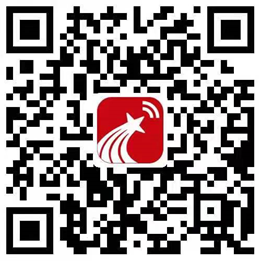 2. 打开移动图书馆第一次登陆点击“新用户注册”，有账号的可以直接手机收取验证码登陆。  3. 登录成功后，进入首页，在右上角邀请码中输入“hfkjtsg”。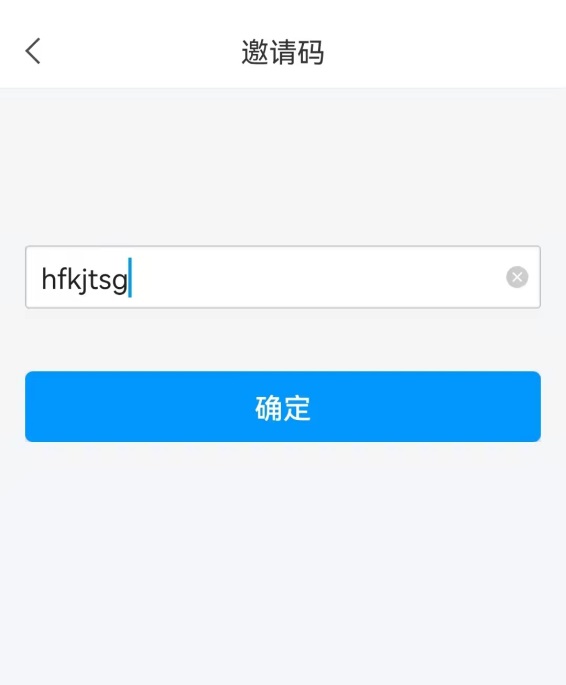 4.点击【21天打卡】微应用，，即可参加活动。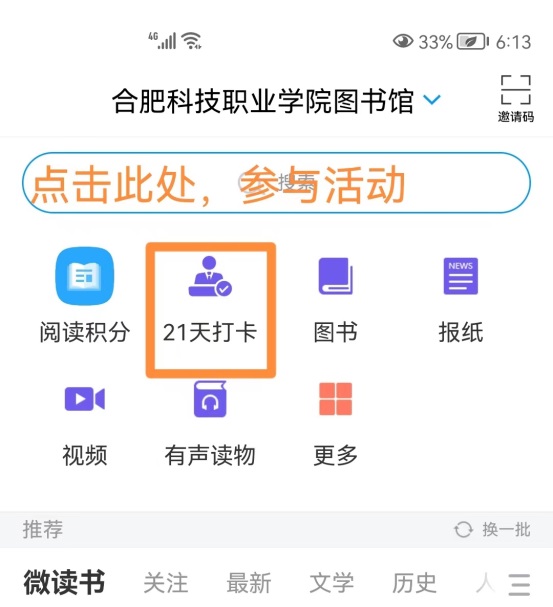 5.听完讲座后，点击视频下方【立即打卡】按钮，即视为打卡成功。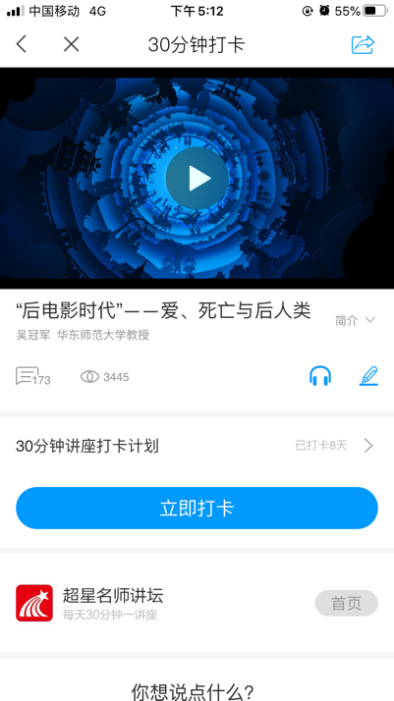 七、奖项设置活动21天满卡者 ，随机抽取10位，送出精美盲盒礼品。“科技强国  未来有我” 每天30分钟一讲座 21天打卡计划“科技强国  未来有我” 每天30分钟一讲座 21天打卡计划“科技强国  未来有我” 每天30分钟一讲座 21天打卡计划前沿探秘前沿探秘前沿探秘标题主讲人单位职称3D打印离我们有多近？戴尅戎中国工程院院士探秘大气科学张人禾中国科学院院士能源与科技创新钱锋中国工程院院士透视转基因—从农作物的由来说起许智宏北京大学教授人工智能：机器如何学习？伍冬睿华中科技大学教授光子芯片最新研究进展与展望王俊中国科学院教授互联网大脑如何影响科技未来？刘锋中国科学院教授星辰大海星辰大海星辰大海标题主讲人单位职称星星从哪里来？邱科平南京大学教授天外来客：捕捉宇宙射线的足迹张毅中国科学院紫金山天文台研究员UFO与外星人真的到访过地球吗？萧耐园南京大学教授太空科技改变人类认知与生活张永合中国科学院研究员太阳系外行星探索谢基伟南京大学教授从牛顿的苹果到爱因斯坦的黑洞蔡荣根中国科学院研究员“谁”：让巨轮沉没？让航天飞机遇难？李依依中国科学院院士科技中国科技中国科技中国标题主讲人单位职称我国智能农业发展的“前世今生”熊范纶中国科学院研究员国产大飞机的 “进化史”刘大响中国工程院院士探秘国之重器——航空发动机的“中国梦”冯锦璋中国商用航空发动机有限责任公司总经理“墨子号”量子卫星：夜空中最亮的那颗“星”王建宇中国科学院上海分院副院长新冠疫情中的医学人文精神及科学力量丁虹武汉大学教授人工智能，中国如何站在世界领先位置？顾骏上海大学教授解码5G “重塑”未来许崇斌复旦大学副研究员